External Visitors PolicyIntroduction Visitors are welcome to Abbot Beyne School and they often make an important contribution to the life and work of the school in many different ways. It is the school’s responsibility, however, to ensure that the security and wellbeing of its students is not compromised at any time. The school is equally responsible to the whole school community for ensuring that visitors comply with the guidelines herein.  Policy ResponsibilityThe Headteacher is the member of staff responsible for implementation, coordination and review of this policy.   Aim To safeguard all of the students under our responsibility when at school and on arranged activities under our direction out of school and after school. The aim is to ensure Abbot Beyne School students are able to learn and enjoy these extra-curricular experiences, in an environment where they are safe from harm. Objectives To have in place a clear protocol and procedure for the admittance of external visitors to the school which is understood by all staff, governors, visitors and parents and conforms to safeguarding children guidelines as set by the DFE.Where and to whom the policy applies The school is deemed to have control and responsibility for its students anywhere on the school site, during normal school hours, during after school activities and on school organised (and supervised) off-site activities. The policy applies to:All teaching and non-teaching staff employed by the schoolAll external visitors entering the school site during the school day or for after school activities (including peripatetic tutors, sports coaches, etc.)All governors of the schoolAll parentsAll studentsEducation personnel (Local Authority Advisors, Inspectors)Building & Maintenance ContractorsExternal Visitors to Abbot Beyne School Staff are required to be familiar with DFE statutory guidance on Keeping Children Safe in Education September 2022 Keeping children safe in education - GOV.UK in relation to: preventing unsuitable people from working with children and young persons in the education service. This policy applies to all visitors invited to the school by a member of staff. Protocol and Procedures Before any visitor is invited to the school, the Headteacher should be informed using the visitor risk assessment form (Appendix 2), with a clear explanation as to the relevance and purpose of the visit and intended date and time for the visit. Permission must be granted by the Headteacher before a visitor is asked to come into school. The Headteacher will advise of the level of supervision and pre visit checks required.   Visitor Risk Assessment Forms are not required forParents visiting staffContractors undertaking planned or emergency work; such visits are covered by individual risk assessments and overseen by the School Business Manager.Please refer to Appendix 1 for guidelines When inviting visitors to the school they should be asked to bring formal identification (as requested by the Headteacher in the Risk Assessment) with them at the time of their visit and be informed of the procedure for visitors as set out belowAll visitors must report to Main Reception first – they must not enter the school via any other entrance. At the Main Reception, all visitors must state the purpose of their visit and who has invited them. They should be ready to produce formal identificationAll visitors will be asked to sign in using the signing in system based in the receptionAll visitors will be required to wear an identification badge and read the information about emergency evacuation procedures and protocol contained on the signing in slips.  Visitors will then be met and escorted by their point of contact. The contact will then be responsible for them while they are on site, ensuring the appropriate level of supervision. In case of a fire evacuation, the point of contact must ensure the visitor leaves the buildings and assemble at the visitor assembly point. On departing the school, visitors should leave via Main Reception and:Enter their departure timeReturn the School lanyard and identification badge to reception The point of contact should escort the visitor to the car park (ensuring the visitor does not re-enter the school site, potentially breaching security). All visitors from external agencies must comply with this policy Any visitor to the school site who is not wearing an identity badge should be challenged politely to enquire who they are and their business on the school site.They should then be escorted to reception to sign in and be issued with an identity badge.In the event that the visitor refuses to comply, the Headteacher, Deputy Headteacher or a member of SLT should be informed promptly and the visitor will then be asked to leave the site immediately. The Headteacher, Deputy Headteacher or a member of SLT will decide if it is necessary to inform the police. If an unknown/uninvited visitor becomes abusive or aggressive, they will be asked to leave the site immediately and warned that if they fail to leave the school grounds, police assistance will be called for. The Headteacher, Deputy Headteacher or a member of SLT will decide what further action to take that may include seeking legal advice or police contact. Governors  All Governors must comply with Disclosure Barring Service procedures, completing a DBS Form through school, (if not already held). The School must check all Governors’ DBS certifications are current at the beginning of the academic school year. Please note that Governors should sign in and out using the signing in system and wear the school lanyards issued to them. New governors will be made aware of this policy and its procedures as part of their induction. This is the responsibility of the Headteacher or Chair of Governors. Staff DevelopmentAs part of their induction, new staff will be made aware of this policy and asked to ensure compliance with its procedures at all times. If required the Assistant Headteacher responsible for Staff CPD, will be responsible for sourcing and arranging staff training focusing on people skills and how to deal with abuse or aggression (verbal and physical) from others. Linked policies This policy should be read in conjunction with other related school policies, includingSafeguarding Policy Health and Safety Policy Dissemination  This policy is published to all in the school community.  Monitoring and Evaluation The suitability and impact of all visitors invited into school to work with the students will be assessed at the end of each visit and a decision made as to further involvement.  Appendix 1 Guidelines to Staff for External Visitors Before any visitor is invited to the school, the Headteacher should be informed using the Visitor Risk Assessment Form (example attached), with a clear explanation as to the relevance and purpose of the visit and intended date and time for the visit. Permission must be granted by the Headteacher before a visitor is asked to come into school. The Headteacher will advise of the level of supervision and pre-visit checks required.   Process to follow when arranging a visit to schoolStaff arranging the visit to complete a Visitor Risk Assessment Form at least one week before the proposed visit and pass to the HeadteacherHeadteacher will assess risk and decide requirementsCopy of completed Visitor Risk Assessment Form outlining requirements to be returned to member of staff and copy to ReceptionPlease note if you wish your visitor to have unsupervised access to the school site they must have an Enhanced DBS and/or Barred List checking, dependent on the nature and regularity of the visit and be able to supply written confirmation that there has been no break in service since their Enhanced DBS/CRB was issued.  This information will be held by the BursarCertain organisations have confirmed in writing that appropriate checks have been carried out on all of their employees both existing and new and this information will be kept by the Bursar and at Main Reception as a record of organisations whose employees are allowed unsupervised access to the school siteAll visitors should bring some form of photographic identificationMember of staff arranging visits to ask visitors to sign in at Main Reception and obtain an identity badge. All visitors must sign out at Reception at the end of their visit and return their identification badge.The following category of visitors do NOT require a Visitor Risk Assessment form to be completed, but the steps detailed below must be followed: Parents Meeting StaffSign in at Main Reception and given an identity badge Collected and supervised by a member of staffReturned to Reception by member of staff to sign out and return the identity badge Contractors undertaking planned or emergency workSign in at Main Reception and given an identity badgeCollected by the Site Officer or a member of the premises staffPlease remember it is everyone’s responsibility to challenge unknown personnel around the school.Returned to Reception by a member of staff to sign out and return the identity badge.Could all colleagues please advise Reception in advance of all expected visitors / contractors and inform Reception how to contact you when they arrive with as much advance notice as possible. Can all staff please refer to the External Visitors Policy which can be located on our school website or paper copies can be found in both receptions. Appendix 2 Blank copies of this form are located in the staffroom or can be obtained from Reception or the Headteacher’s PA 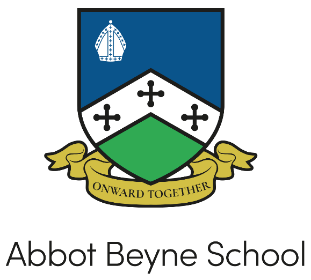 Policy:              External VisitorsPerson Responsible:Mr J P TickleGovernors’ Committee:Policy and Finance CommitteeDate Adopted:May 2016Revised Date:December 2023Next Review Date:Autumn 2024Signature:Staff Accepted:Abbot Beyne SchoolRisk Assessment for Visitors to School Abbot Beyne SchoolRisk Assessment for Visitors to School Abbot Beyne SchoolRisk Assessment for Visitors to School Please complete at least a week before the visit and give it to Headteacher’s PA. Please complete at least a week before the visit and give it to Headteacher’s PA. Please complete at least a week before the visit and give it to Headteacher’s PA. Name of Visitor Department visiting Member of staff arranging visit Date and time of visit Purpose of visit Will visitor have unsupervised access to Students? (Please give details) Details of any supervisionHeadteacher’s Assessment Headteacher’s Assessment Headteacher’s Assessment Requirements Tick if required  Date completed. DBS Barring List  Photo ID Address ID Evidence of Qualifications Level of Supervision required Headteacher’s Comments Headteacher’s Comments Headteacher’s Comments 